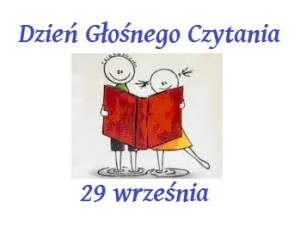 Warto i trzeba czytać!Tej zasady się trzymamy i  codziennie głośno czytamy!Zapraszamy do wspólnego świętowania i  wspólnego, głośnego w naszej szkole czytania…..29 września obchodzony jest Ogólnopolski Dzień Głośnego Czytania.Święto to zostało ogłoszone w 2001 roku z inicjatywy Polskiej Izby Książki. Celem akcji jest promowanie głośnego czytania dzieciom, nabywanie przyjemności z  czytania i słuchania, a także poczucia przynależności do społeczności czytelniczej.W ramach tej akcji prosimy wychowawców klas I-VIII aby razem z  uczniami wybrali książkę, której fragment lub całą przeczytają wspólnie z  uczniami w tym tygodniu.Kl. I-III na dowolnej godzinie lekcyjnej.Kl. IV-VIII na godzinach wychowawczych.Okazji do czytania  jest wiele i powinniśmy robić to jak najczęściej zarówno w  domu, jak i w szkole. Czytanie na głos stymuluje rozwój dzieci, wzbogaca ich słownictwo oraz  rozwija wyobraźnię.